20.3.20Dear Parents/ Carers,Coronavirus- Well-being Update.This has been an incredibly challenging week and as a school, we really appreciate your continued support, prayers and patience. We are navigating our way through a very uncertain period and continue to pray that our school and wider community remain safe and well. What is most important for all of us; our children, our staff, our families and our loved ones is that we support each through this difficult time. Above all else, what our children need is to feel comforted and loved. Not only are they seeing and hearing all sorts of scary information around them but they can sense our tension and anxiety too. Their well-being and the well-being of all our families has got to come first.Over the coming weeks, your child may be grumpy, cross or have tantrums that they have not demonstrated before. This is only to be expected under the circumstances. We are all feeling the pressure of this unprecedented situation.With this in mind, I have instructed all teaching staff to ‘press the pause button’ next week in terms of the ‘remote learning plans’ that have been put in place in all year groups. We feel strongly that it is more important for you to first support your children’s well-being at home than it is to rush into a whole new way of teaching and learning. In school, we are dealing with a rapidly changing picture and all staff will be in school from next week performing a completely different role. Staff also need time to adjust to this. Therefore, I am proposing that you take time to do things together at home; play games, watch a good film, read a book, do some colouring, bake a cake, play in the garden, go for a walk- do what you enjoy doing together as a family. Don’t worry about the children regressing in their learning. Every child and every family is in the same position. We will get back on track the following week with our remote learning plans and, when we get back in the classroom together, we will pick up and continue to build on each child’s learning. Don’t stress about home learning. Don’t worry if you’re losing patience. Take a break and take the opportunity to keep in touch with your child’s teacher as advised on the Remote Learning Plan. We cannot afford to overlook our children’s well-being and mental health and these things are far more important than their academic skills. How they felt during this time will stay with them longer than what they did while they were off school. Be kind to yourselves as parents. We will get through this.Please continue to pray for our whole school family. Keep in touch with us all via Seesaw, Twitter, Instagram and the school website. If there is anything we can do to help, please get in touch via email/ telephone. Take care and keep safe.With kindest regards,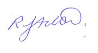 Mrs R F ActonHeadteacher